Licenza d'UsoCreative Commons
 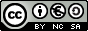 